新 书 推 荐中文书名：《在查宾磨坊的那个房间里：一个绝望医师的精神自救》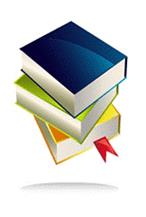 英文书名：THE ROOM AT CHAPIN MILL作    者：Jillian Horton出 版 社：HarperCollins Canada代理公司：WCA /ANA/Cindy Zhang页    数：221页出版时间：待定代理地区：中国大陆、台湾审读资料：电子稿类    型：传记回忆录内容简介：   10月23日，《科学日报》（Science Daily）发表了一篇关于美国国家医疗研究院（National Academy of Medicine）296页的新报告，报告显示“临床医生的职业倦怠正在影响着三分之一到一半的美国护士和医生，以及40-60%的医学生和住院实习医生。”……    吉利安·霍顿《在查宾磨坊的那个房间里：一个绝望医师的精神自救》（THE ROOM AT CHAPIN MILL）写的很精彩，也很坦诚，偶尔也会有点滑稽，这是一部回忆录，故事是关于一位有三个孩子的已婚母亲在个人和职业崩溃的边缘时候去了纽约巴达维亚（Batavia, New York）的一个禅宗中心，在那里她接受了一次康复治疗。这个项目是为饱受倦怠之苦的医生而设的。治疗采用的就是正念。   吉利安·霍顿向我们介绍了一个由世界级的外科医生、精神病医生和全科医生组成的社区，他们一起吃着安静的饭菜、住着简陋的房间和低声读者的五天时间里课程内容。随着他们在训练中受到的残酷对待、背负的罪恶感、错误和悲伤以及迫使医生以白领职业中最高的比率自杀的系统功能紊乱，这些互不相人的人们成了亲密的朋友。   当霍顿最终脱去保护她顺利通过类似斯坦福监狱（Stanford Prison）的医学教育实验的保护装甲时候，她想到了她不能忘记的可怖病例，母亲与医学之间的紧张关系，以及她与残疾姐姐的关系。正是她姐姐在医生手中受到的不人道待遇，迫使霍顿放弃了在牛津大学（Oxford）获得博士奖学金学位的机会，也迫使她放弃了当作家的梦想，这样她才能“渗透到危害的队伍中去”；之后，她一直在努力把人性带入自己的职业。   《在查宾磨坊的那个房间里》清新、活泼、感人至深，是一本关于同情心的专著——为了病人、医生，以及我们生活中遇到的每一个人。这是一场具有普遍意义的、声音驱动的宽恕之旅，是对个人神话、接受我们自己而来的安慰和恢复的改写。女性的声音在医学叙述中的代表性不足，哈佛全球健康研究所（Harvard Global Health Institute ）称医生职业倦怠为“公共健康危机”，这是对这一重要谈话的及时贡献。但如果这一切都让这本书听起来令人沮丧，我向你保证，绝对不会让你沮丧！吉尔巧妙的笔触把《在查宾磨坊的那个房间里》的故事讲述得有趣而迷人。作品给予一个我们认为是绝对正确的专业人士人性化的特征，这是一本去看医生的所有人都会从中受益的书；但是吉尔在这里讲述的故事更宏大，更具普遍性。偶尔不知所措的人也能从与这个故事有着深刻的相关性。 仅供参考，吉尔突然写信给塞缪尔·谢（Samuel Shem）从而得到上述预先引述；她从未见过他。当时机成熟时，如果有帮助的话，她会很高兴并且有能力接近其他人，包括艾伦·阿尔达（Alan Alda）、维多利亚·斯威特（Victoria Sweet）、布莱恩·戈德曼（Brian Goldman）和露西·卡兰尼蒂（Lucy Kalanithi），这些人她都认识。作者简介：吉利安·霍顿（JILLIAN HORTON）博士在多伦多大学（University of Toronto）完成了内科住院实习医生，获得奖学金。在接下来的15年里，她有了三个儿子，教导和指导了数百名学生，在市中心的一家医院照顾了数千名病人，并担任麦克斯·雷迪医学院（Max Rady College of Medicine）副院长、内科副主任和艾伦·克拉斯健康人文项目（Alan Klass Health Humanities Program）主任。她撰写并主持了一个发表文章和访谈播客的“霍顿博士的医学生活（Med Life with Dr. Horton）”节目，探索了医学的人性化一面的复杂性和情感，加深了关于医生健康的对话。她是一位屡获殊荣的医学教育家，现在在罗切斯特大学（University of Rochester）领导查宾米尔（Chapin Mill）项目的团队中教授正念。早在她成为一名医生之前，她就想成为一名作家，这在她的声音中就表现出来了，我把她的声音形容为阿图尔·加万德（Atul Gawande）遇到了“亲爱的甜心（Dear Sugar）”。这是一本关于医学的诚实的书，作者直言不讳，非常坦诚。她刚刚被邀请为医景公司（Medscape）撰写一篇建议专栏，Medscape是美国健康医疗网(WebMD)健康专业网络的一部分。媒体评价:   “作品深刻而富有同情心……吉尔·霍顿对治疗专业的私人痛苦进行了深刻思考。这是一部必读书籍。”——罗恩·爱泼斯坦（Ron Epstein）博士，《主治医生》（Attending）的作者“作品批评猛烈、真实而趣味十足……勇敢而鼓舞人心地讲述了巨大痛苦和很好的治疗。我们所有人都可以在这里找到一个盟友——聪明，专注，善良。超级精彩的图书。”          ——塞缪尔·谢（Samuel Shem）, 医学博士，纽约大学（NYU School of Medicine）医学院医学人文学科教授，著有《上帝之家》（The House of God）及其续集《人类排名第四的好医院》 （Man’s 4th Best Hospital）    “这是自《接受教育》（Educated）以来读到的最好的东西。”——加拿大哈珀柯林斯出版社（HarperCollins Canada）的编辑们谢谢您的阅读！请将回馈信息发至：张滢（Cindy Zhang)安德鲁·纳伯格联合国际有限公司北京代表处北京市海淀区中关村大街甲59号中国人民大学文化大厦1705室，100872电 话：010-82504506传 真：010-82504200Email:  Cindy@nurnberg.com.cn 网 址: http://www.nurnberg.com.cn 新浪微博：http://weibo.com/nurnberg 豆瓣小站：http://site.douban.com/110577/ 微信订阅号：安德鲁书讯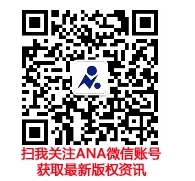 